AB __: Einnahmen-Ausgaben-Rechnung 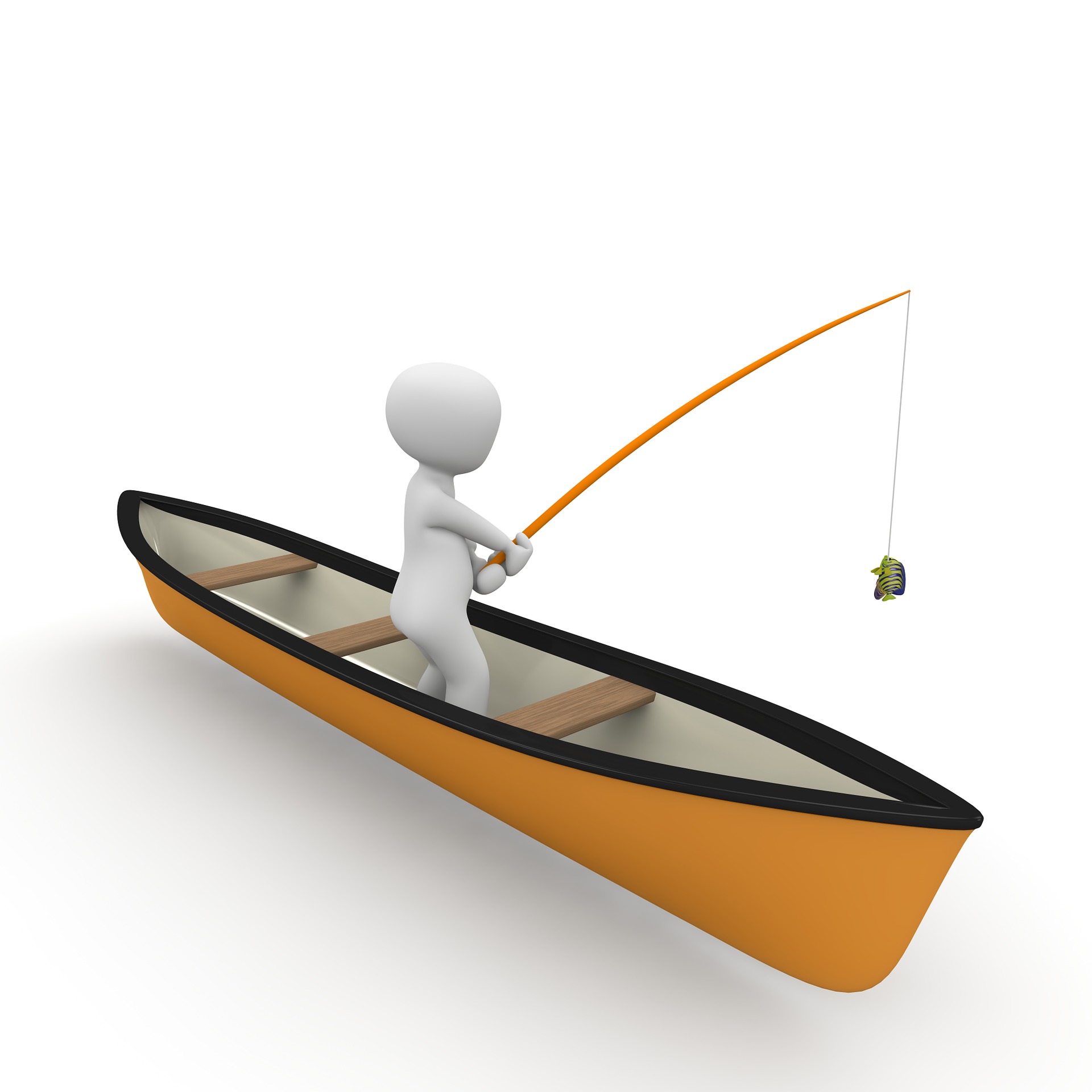 Laura Krapfinger hat in einem beliebten Fischer-Resort einen kleinen aber feinen Shop und handelt dort mit Anglerausrüstung. Dabei hat sie sich vor allem auf das Fliegenfischen spezialisiert. Ihre Ware verkauft sie sowohl in einem kleinen Geschäft als auch über einen Online-Shop.Entscheiden Sie, wo die folgenden Geschäftsfälle erfasst werden müssen, tragen Sie die Geschäftsfälle in der Verteilungstabelle ein und ermitteln Sie den Gewinn für das Jahr 20... Füllen Sie die UVA für Dezember und das Formular E1a aus.Sämtliche Anlagengegenstände werden weiterhin genutzt.Letzte Belegnummern: K231, E134, A244, B48, S93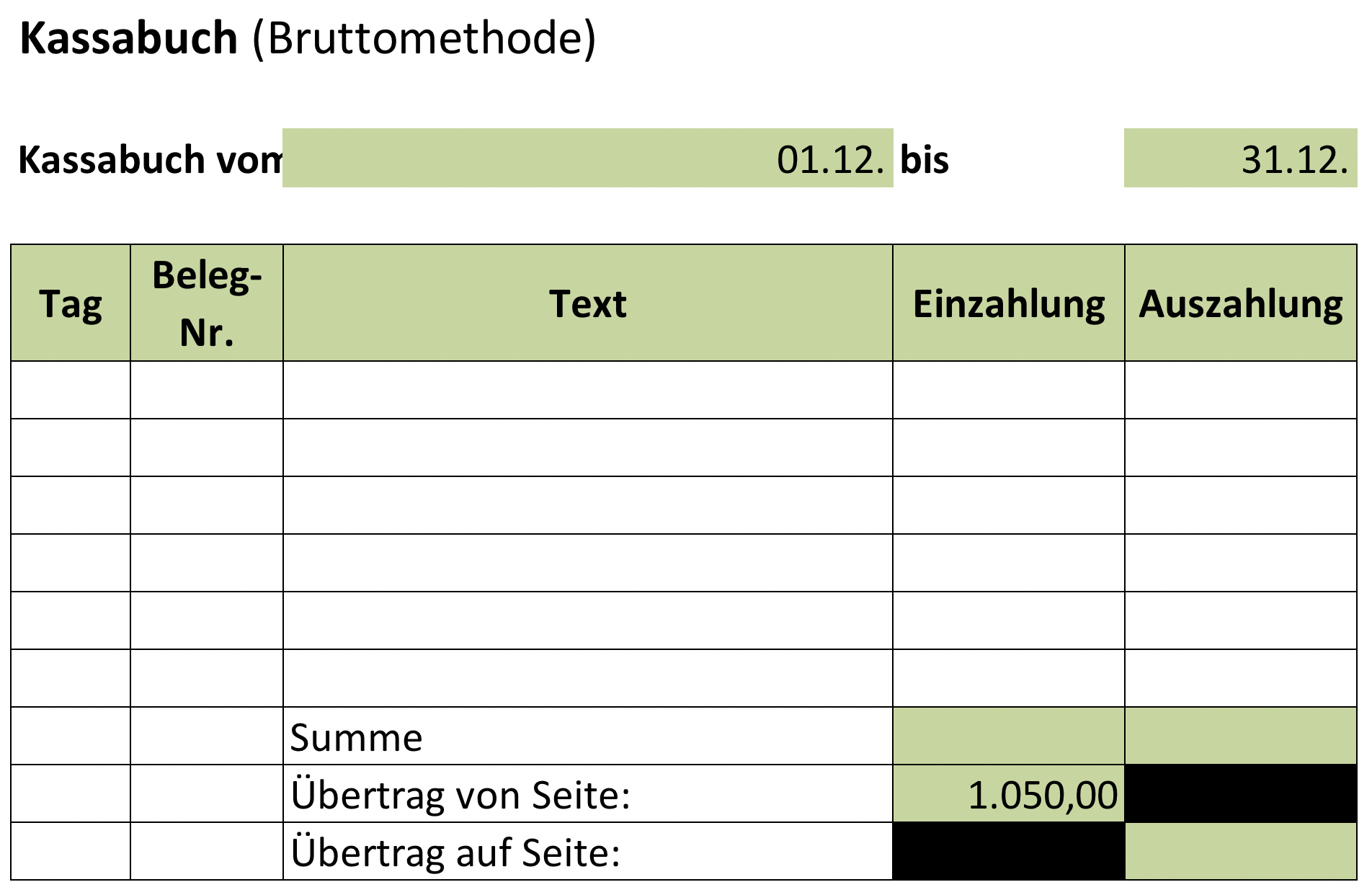 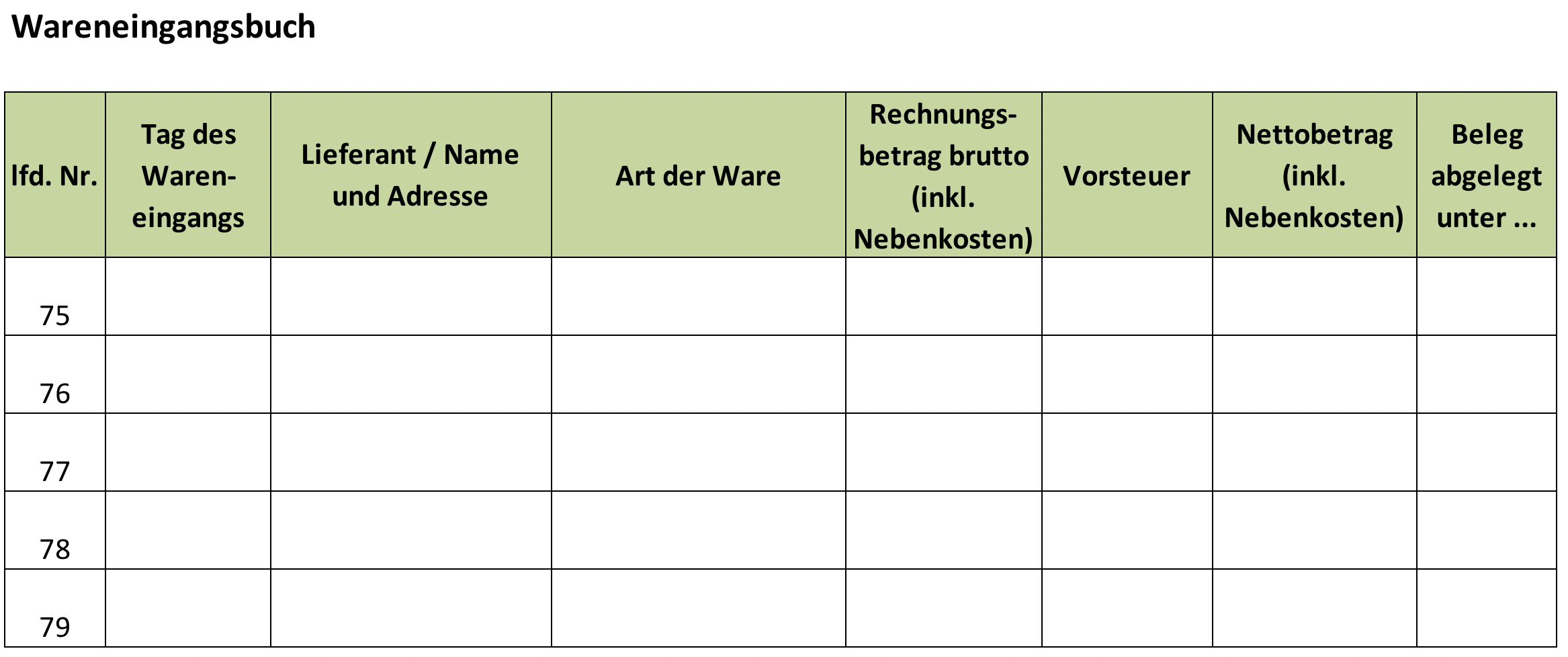 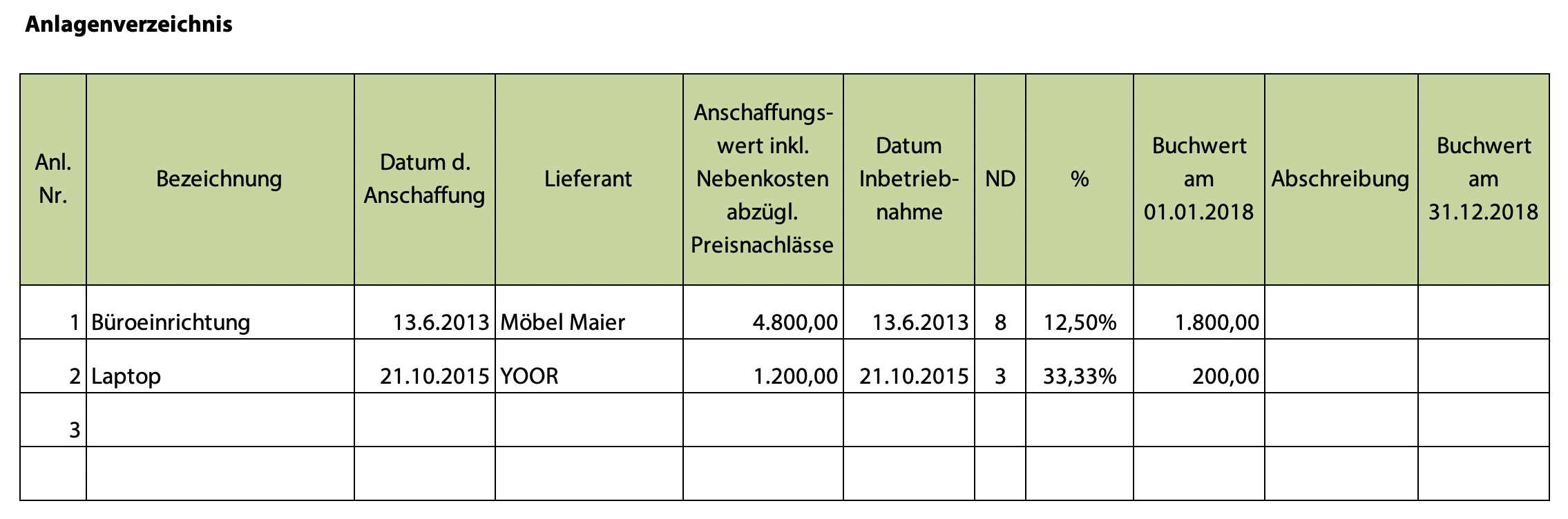 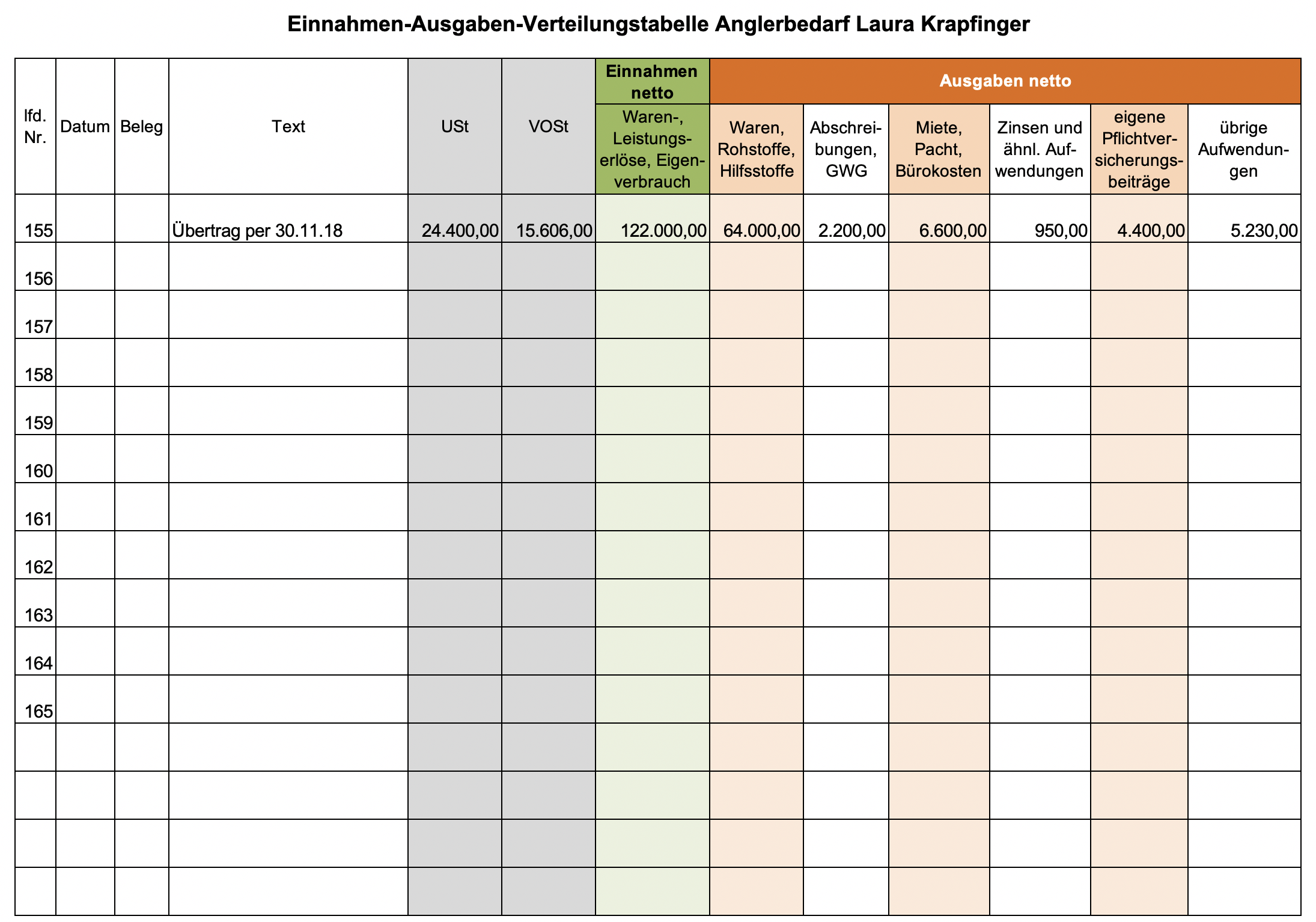 DatumBelegSachverhaltKBWEBEARAVZ05.12.Kauf von Angelruten beim Großhändler McFish um 4.300,00 EUR zuzüglich 20 % USt. Zahlbar innerhalb von 14 Tagen ohne jeden Abzug.06.12.Kauf einer Schreibtischlampe um 144,00 EUR inkl. 20 % USt gegen Barzahlung.08.12.Versandspesen für die Zustellung der Angelruten von McFish in der Höhe von 32,40 EUR inkl. 20 % USt werden dem Transportunternehmen sofort bar bezahlt.09.12.Kauf eines neuen Firmen-PKW bei Auto-Berger mit einem Anschaffungswert von 28.000,00 EUR (Nutzungsdauer 8 Jahre). Zahlbar innerhalb von 30 Tagen11.12.Privatentnahme von einer Angelrute inkl. Rolle mit einem Einstandspreis von 250,00 EUR netto (20 % USt).13.12.Barentnahme von 10.000,00 EUR aus der Kassa und Einzahlung auf das Bankkonto.14.12.Verkauf von Angelruten an den Kunden Bricks. Warenwert netto 1.400,00 EUR (Zahlungsbedingungen: prompte Zahlung)18.12.Kontoauszug:Überweisung McFish inkl. 20 % USt 5.160,00 EUR -Sozialversicherung 400,00 EUR -Bareingang 10.000,00 EUREinzugsermächtigung Telefonrechnung inkl. 20 % USt 60,00 EUR -Abbuchung Miete Geschäftslokal inkl. 20 % USt 720,00 EUR -USt-Zahllast für Oktober 2.240,00 EUR -Gutschrift Bricks inkl. 20 % USt 1.680,00 EUR23.12.Laura Krapfinger erhält für ihre Einkäufe bei McFish einen Umsatzbonus in der Höhe von 300,00 EUR zuzüglich 20 % USt.30.12.Kauf von Verpackungsmaterial um 90,00 EUR netto (20 % USt). Es wurde mit der Firmen-Bankomatkarte bezahlt.31.12.Monatslosung laut Registrierkasse 16.080,00 EUR (20 % USt)31.12.Bestand an Bargeld laut Kassasturz:  6.951,10 EUR31.12.Abschreibung der restlichen Anlagen laut Anlagen-verzeichnis: 799,00 EUR